MentorointisopimusAktorin nimi: Yhteystiedot: puhelinnumero		sähköposti Mentorin nimi: Yhteystiedot: puhelinnumero		sähköpostiAktorin tavoitteet, toiveet ja odotukset mentorointiprosessilleMentorin tavoitteet, toiveet ja odotukset mentorointiprosessilleKeskusteluissa voidaan jutella mm. seuraavista teemoista (lihavoikaa valintanne):Yrittäjyys Ammatillinen kasvu ja urakehitysPohdintaa eri työmahdollisuuksistaOpiskeluun liittyvät pohdinnat (tehtävät, opinnäytetyön aihe, harjoittelupaikat)Jatkokoulutus, oman suunnan kirkastaminen Omien vahvuuksien löytäminen ja osaamisen sanoittaminenOmien kehittämishaasteiden tarkastelu Työnhaun asiakirjat, työnhaku Oman hyvinvoinnin, työssä/opinnoissa jaksamisen, ajankäytön ja itsensä johtamisen kysymyksetsekä lisäksi myös seuraavista teemoista (kerro/luettele):Alustava suunnitelmaa mentorointisuhteen ajalle (kesto n. 5 kertaa): Aikataulu, paikka, yhteydenpitokanavat (phu., whatsapp, sähköposti?) ja muut asiat Tapaamisiin valmistutuminen ja vastuut molemmin puolin. Aika ja paikka:           Allekirjoitukset   
Mentori            			AktoriMentoroinnin yleisiä periaatteitaMentorin ja aktorin suhde perustuu luottamukseen. Kaikki keskustelut ovat luottamuksellisia ja niiden sisältö jää vain aktorin ja mentorin tiedoksi. Kiinnostus ja kunnioitus toista kohtaan on hyvä lähtökohta mentor-prosessille. Keskusteluissa pyritään avoimuuteen ja rehellisyyteen.Sitoutuminen sovittuihin tapaamisiin ja prosessiin on tärkeää. Jos aktorille tai mentorille tulee pakottava este, hän ilmoittaa siitä mentorille/aktorille tässä sopimuksessa sovitulla tavalla.Huomioidaan, että molemmat ovat vapaaehtoisesti prosessissa mukana. Mentorointi voidaan tarvittaessa keskeyttää yhteisestä sopimuksesta (esim. yllättävät elämäntilannetekijät) ja ilmoittaa siitä AMK:n alumniyhdyshenkilölle.Antoisaa mentorointimatkaa!Mentorointiohjelma on rakennettu OTE -hankkeessa. OTE, opiskelijat työllistymistä edistävien palveluiden kehittäjiksi AMK henkilöstön rinnalle.  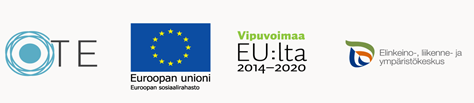 